Exploitation PFMP1 1EPCLes différents travaux sont à regrouper dans un fichier WORD (la mise en page doit être soignée)1/ Présentez l’entreprise dans laquelle vous avez effectué votre stage à l’aide d’un logiciel de Présentation Assistée par Ordinateur (Powerpoint). Capturez les diapositives dans votre fichier Word.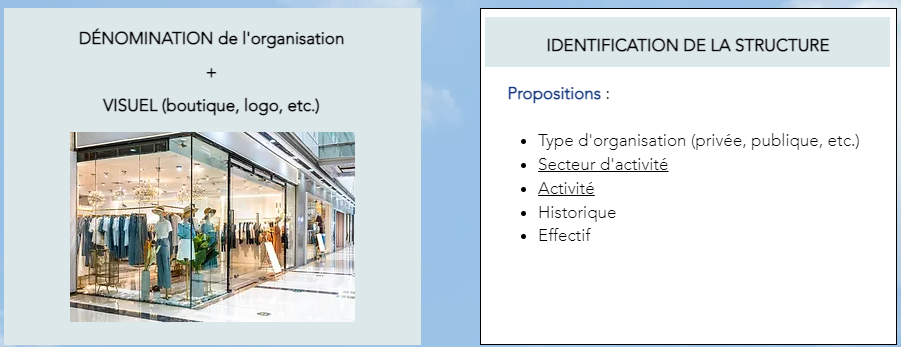 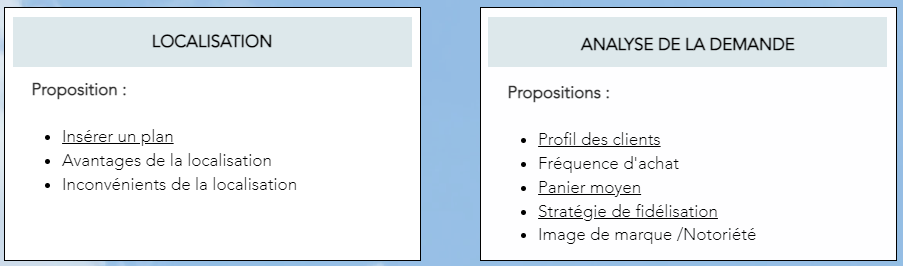 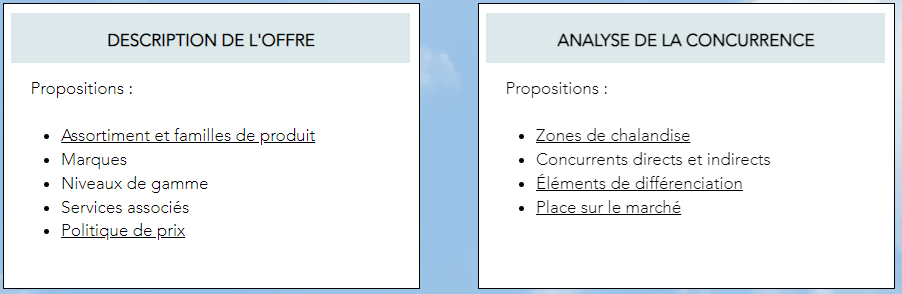 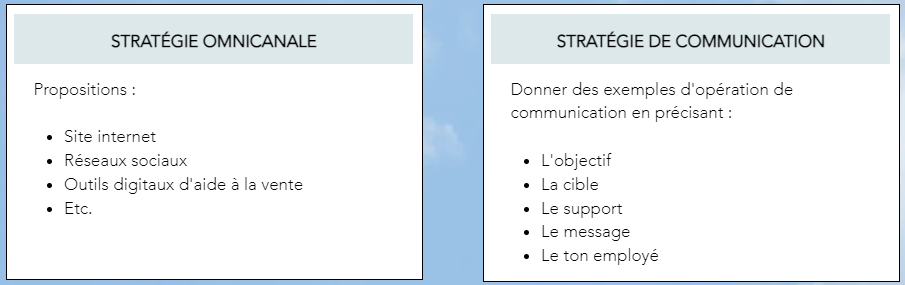 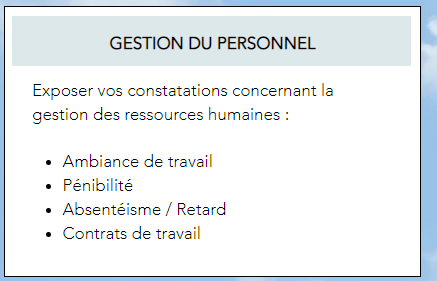 2/ Analysez la demandeNommer le marché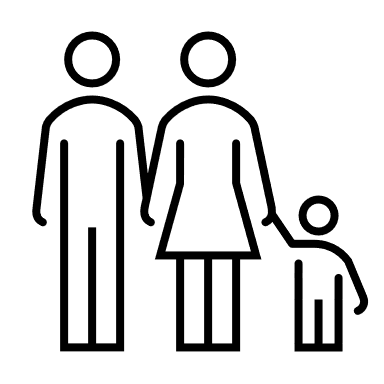 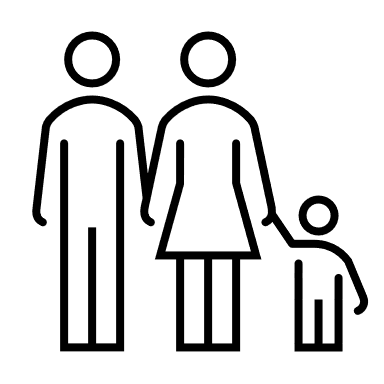 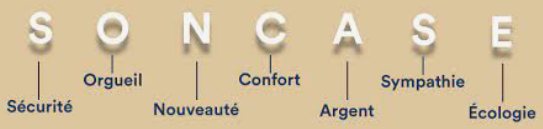 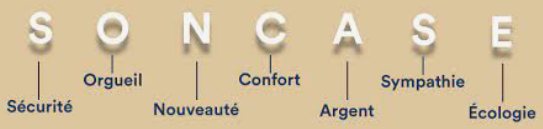 3/ Cochez les compétences mises en œuvre pendant votre stage et illustrez chaque compétence par une activité vécue (utilisez la méthode du QQOQCP pour décrire le contexte de votre activité et faîtes en le récit en 5 lignes maximum).4/ Rédiger un compte rendu d’activité professionnel 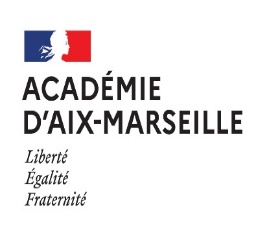 COMPTE RENDU D’ACTIVITE N°…COMPTE RENDU D’ACTIVITÉ N° : ……COMPÉTENCES :DESCRIPTION DE L’ACTIVITÉIntitulé de l’activité :1/ Contexte professionnel de l’activité Lieu*, date, durée de l’activité*Lieux de réalisation : lycée, entreprise (PFMP, TP déplacé) actions évènementielles, activités professionnelles, Situation réelle (observée, réalisée partiellement ou entièrement, en totale autonomie ou avec aide)Situation simulée.2/ Objectifs et enjeux Objectifs poursuivis : qualitatifs et quantitatifs3/Récit de l’activité Présentation de la démarche mise en œuvre, les différentes étapes pour atteindre les objectifs, , Les différents acteurs concernés par l’activité, les personnes consultées ;Sources documentaires : (internes ou externes). Outils et supports utilisés :4/ Résultats obtenusRésultats obtenus : (quantitatifs et qualitatifs), notamment sous forme de tableaux, graphiques…Atteinte des objectifs5/ Analyse réflexiveIdentification des difficultés et contraintes rencontréesSolutions envisagées Compétences 1EPCCompétences 1EPCMise en œuvre pendant le stageMise en œuvre pendant le stageOUINONRécit de l’activité (minimum 4 compétences différentes)Prendre contact, accueillir le clientPrendre contact, accueillir le clientIdentifier le besoin, la demandeIdentifier le besoin, la demandeS’adapter au clientS’adapter au clientPrésenter les produits et/ou servicePrésenter les produits et/ou serviceProposer un moyen de fidélisationProposer un moyen de fidélisationSurveiller les stocksSurveiller les stocksPasser des commandesPasser des commandesRéceptionner des commandesRéceptionner des commandesRemettre un colis à un clientRemettre un colis à un clientPrendre congéPrendre congéInstaller des ILV PLVInstaller des ILV PLVCompétences relationnellesCompétences relationnellesOUINONRécit de l’activité (minimum 4 compétences relationnelles)Attitudes professionnellesÊtre ponctuelAttitudes professionnellesÊtre assiduAttitudes professionnellesÊtre réactifAttitudes professionnellesMaîtriser ses émotionsAttitudes professionnellesFaire preuve d’esprit d’équipeAttitudes professionnellesFaire preuve d’organisation et d’anticipationRespect des codes de l’entrepriseAdopter une tenue vestimentaire adaptéeRespect des codes de l’entrepriseRespecter les consignesRespect des codes de l’entrepriseTransmettre une image positive de l’organisationRespect des codes de l’entrepriseAvoir une présentation et une posture professionnellesInvestissementÊtre aimable et faire preuve de courtoisie, d’empathieInvestissementÊtre autonome dans son travailInvestissementÊtre capable de s’adapterInvestissementÊtre engagé et impliqué dans son travail